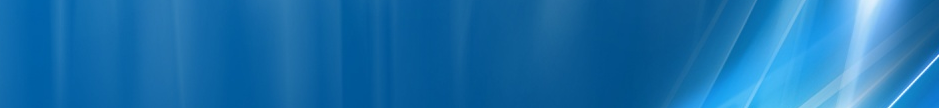 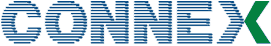 Foarte probabil printre primele microcell-uri instalate de Mobifon în Capitala, posibil înca de prin anul 1998 ?! Este montat pe un stâlp RATB vis-à-vis de teatrul Notara, exact în fata blocului EvaHW equipmentRBS Ericsson 2302	      | 2 TRX   +   Antenna		| MainRBS Ericsson 2302	      | 2 TRX			| ExtensionBCCHAfiseazaLACCIDTRXDiverse5 Romana11142300213FH 5 / 8 / 272Ter  0BA_List 3 / 5 / 7 / 9 / 11 / 13 / 15 / 18 / 20 / 33 / 35 / 37 / 39 / 45 / 57 / 59 / 61RAM-111 dBmRAR2Test 7 EAHC B  |  2Ter 0T321240BSIC 2MTMS-TXPWR-MAX-CCH5     |33 dBmPRP4DSF22BABS-AG-BLKS-RES1CNCCCH configuration0     |Not CombinedRAI1RAC6CRH8